Title:       Please answer all research questions in complete sentences.  Please attach all thumbnail, refined and scale drawings to your report.: 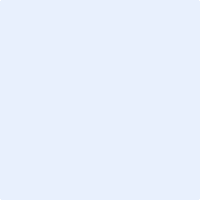 